                          	CURRICULAM VITAE  Name : Nazeem 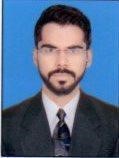 Contact no: C/o 971501685421Email ID: nazeem.377056@2freemail.com  OBJECTIVE  	    Intend to build a career with leading corporate of hi-tech environment with committed & dedicated people which will help me to explore myself fully and realize my potential activities to prove my potential in a creative environment better and Seeking new challenges, which effectively utilize my professional experience.  Experience  COMPANY: ASAHI INDIA GLASS LTD (AIS)  DURATION: 6 MONTHS  DEPARTMENT: HOT END  POSITION: TWEEL OPERATOR & METAL BATH  ACADEMIC QUALIFICATION  Master of science (Msc - organic chemistry) Fergusson college pune Savitribai phule university, Maharashtra,India.  Bachelor of Science (Bsc - chemistry) GCUB college Goregaon,Raigad,Mumbai university Maharashtra,india. SEMINARS Participated in Workshop on ‘Safe Chemical Laboratory Practice’ as a part of CRSI PUNE Chapters Chemistry outreach Event at SP college PUNE. Workshop on ‘Science Writing and Journalism. Attended National Conference Seminar in FERGUSSON college PUNE.’NCACS-2014.Participated in workshop on TECHNICAL WRITING AND INTERVIEW SKILL conducted under DBT 30 years celebration of department of chemistry FERGUSSON COLLEGE PUNE.Participated in mystery painting at ASM ALGORHYTHM 2016 at PVG COET pune. KEY SKILL- Excellent knowledge of chemical.Good command over use of chemicals.Practical knowledge of chemical testing.Knowledge about IR,UV,MS,TLC,HPLC,GC,etcCOMPUTER SKILLS Familiar Adobe acrobat Reader & internet-web surf. STRENGHT- Self-MotivatedPositive attitude to learn new technologies  PERSONAL DATA 	 	
   Name:                                 Nazeem	 
	   Place & Date of Birth:            Panderi, 3 	-jan-1992 
   Nationality:                          Indian  	 
   	Marital Status:                     Unmarried  	 
   Languages Known: 	         English, Marathi, Urdu and Hindi DECLARATION-I hereby declare that the above written particulars are true to the best of my knowledge and belief.DATE-24/12/2017PLACE-SHARJAH(NAZEEM)